คำร้องยกเลิกการขออนุปริญญานิติศาสตร์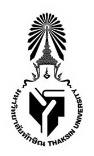 เรื่อง   ยกเลิกการขออนุปริญญานิติศาสตร์	เรียน  นายทะเบียน                                              	ข้าพเจ้า (นาย/นาง/นางสาว) ชื่อ...........……........……………….….........นามสกุล……...........................................................................ประเภทนิสิต    ภาคปกติ            ภาคพิเศษมีความประสงค์  ขอยกเลิกการขออนุปริญญานิติศาสตร์  ในภาคเรียนที่ ..................... ปีการศึกษา ...........................เนื่องจาก.................................................................................................................................................................................................................          .................................................................................................................................................................................................................................(ลงชื่อ) ......................................................................ผู้ยื่นคำร้อง  วันที่ ......./.............../......................ขั้นตอนการดำเนินการขอยกเลิกการขออนุปริญญาทางนิติศาสตร์ขั้นตอนการดำเนินการขอยกเลิกการขออนุปริญญาทางนิติศาสตร์1.  สำหรับประธานสาขาวิชา2.  สำหรับกลุ่มงานทะเบียนนิสิตและบริการการศึกษา       เห็นควรอนุมัติให้ยกเลิกการขออนุปริญญาทางนิติศาสตร์       ดำเนินการยกเลิกในระบบทะเบียนแล้ว       ไม่เห็นควรอนุมัติ       (ลงชื่อ) .........................................................ประธานสาขาวิชา                     วันที่ ......./.............../..............   (ลงชื่อ) .....................................................เจ้าหน้าที่งานทะเบียนฯ                     วันที่ ......./.............../..............